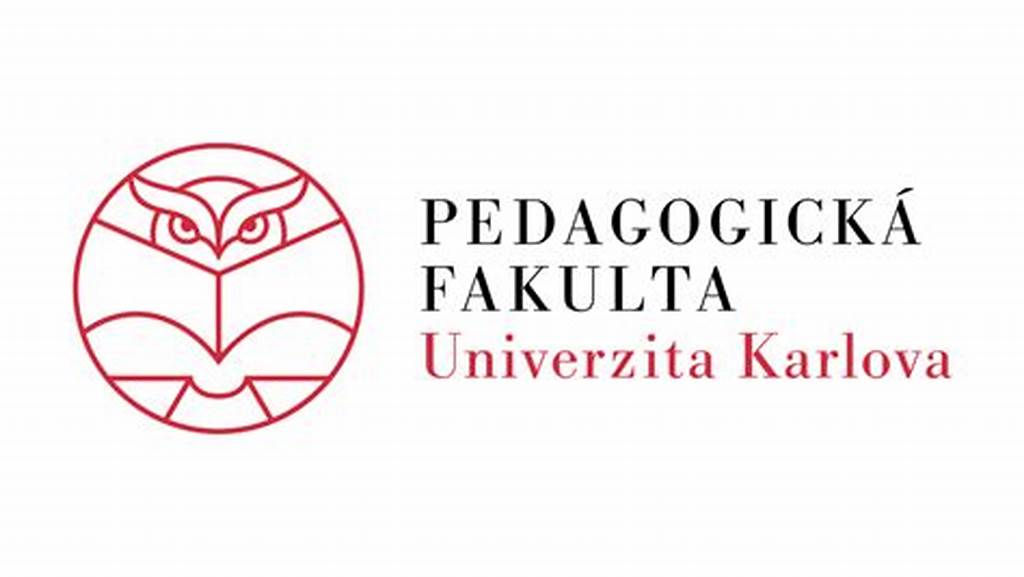 ÚKOL 1: ČETBAUČITELSKÝ POHLED NA ŠKOLNÍ NE/ÚSPĚŠNOST NA 1. STUPNI ZÁKLADNÍ ŠKOLY: POTŘEBA NOVÉ DEFINICE(pedagogický výzkum)Vypracovala: Hulanová BarboraObor: učitelství pro 1. stupeň ZŠ, KSRočník: 4.Vyučující: doc. PhDr. Jana Stará, Ph.D.Datum: 21. 4. 2024Článek: Smetáčková I., Stará J., Chytrý V. (2023). Učitelský pohled na školní ne/úspěšnost na 1. stupni základní školy: potřeba nové definice. Studia paedagogica (Brno), 28 (1), 9-34. https://doi.org/10.5817/SP2023-1-1Cíl: Identifikovat pedagogické postupy, které vyučující používají u žáků ohrožených školním neúspěchemVýzkumná otázka, hlavní: Jak vyučující konceptualizují školní neúspěch na začátku povinné školní docházky?Výzkumná otázka byla precizována: Jak se liší žáci, které vyučující označují za školně úspěšné, částečně úspěšné a neúspěšné? Existuje mezi nimi rozdíl z hlediska školních výkonů, kognitivních schopností a dalších schopností, vztahů, emocionální regulace a rodinného zázemí?Metody sběru dat: Dlouhodobě a opakovaně používána bohatá sada výzkumných nástrojů: pozorování výuky, rozhovory, standardizované psychologické testy, didaktické testy a postojové dotazníky. Součástí bylo rovněž mapování učitelských pojetí školního neúspěchu, strukturovaný učitelský popis jednotlivých žáků, údaje o prospěchu a učitelské posouzení míry školní úspěšnosti. Respondenti: Výzkumu se účastnilo 29 běžných ZŠ zřizovaných obcemi (28 učitelek a 1 učitel ve věku 37 – 58 let). Třídy byly vybrány v 1. ročníku a následně intenzivně sledovány v průběhu 2. a 3. ročníku.Hlavní nálezy:Výzkum na základě analýzy identifikoval pojetí školního ne/úspěchu pomocí těchto tří dominantních prvků, dle nichž vyučující odvozují školní ne/úspěch:znalosti a dovednosti, které se odrážejí v prospěchu:chování a zvládání školního režimurelativnost a proměnlivost zvládání.Vyučující se nejvíce shodují, že školní měření školního ne/úspěchu je dynamické a relevantní. Nejedná se o statické měřítko, ale o vztahu žáka k určité konstantě, která se může v průběhu času měnit. Vyučující se zaměřují na čtyři typy relací, které mohou souviset se školní ne/úspěchem:a) relace k předchozím a budoucím výkonům, které indikují vývoj dítěte; b) relace k proměně školních požadavků; c) relace ke komplexnímu pojetí osobnosti žáka; d) relace k rodinnému zázemí.Výsledkem šetření bylo, že dle vyučujících má většina dětí pozitivní charakteristiky týkající se chování k druhým, emoční zralosti, rodičovské podpory. Naopak je méně dětí, které vykazují pozitivní charakteristiky v oblasti dispozic a schopností (výkonu ve škole).Posuzování tří skupin žáků podle posuzované školní úspěšnosti ukázalo, že žáci považované za školně úspěšné obdrželi pozitivnější hodnocení ve všech oblastech než ostatní. Největší rozdíly byly zaznamenány v oblasti školních výkonů a dispozic, stejně jako v celkovém hodnocení. Naopak ve vztahu k emocím a rodinnému zázemí byly rozdíly mezi úspěšnými a neúspěšnými žáky menší. Počet dětí označených za neúspěšné se ve třídě lišil - možný důvod pro rozdílný počet dětí označených za školně neúspěšné v jednotlivých třídách může spočívat v rozdílném složení tříd. Každá třída má své specifické charakteristiky, které ovlivňují, které děti do ní chodí (lokalita, konkurence škol v okolí, sociokulturní zázemí, …).Výsledky výzkumu tedy ukazují, že učitelé mají ambivalentní postoj ke školnímu ne/úspěchu. Na jednu stranu ho vyučující odmítají, kvůli strachu z demotivace a stigmace. Na druhou stranu ho však používají k identifikaci žáků s potřebou zvýšené pedagogické podpory. Vyučující nepoužívají jednotný přístup k pojmu neúspěch a rozlišují mezi třemi hlavními zdroji neúspěchu: výkony ve školních úkolech, chování a zvládání školních požadavků a potenciál dítěte v závislosti na jeho vývoji a rodinném zázemí. Zdroje: Smetáčková I., Stará J., Chytrý V. (2023). Učitelský pohled na školní ne/úspěšnost na 1. stupni základní školy: potřeba nové definice. Studia paedagogica (Brno), 28 (1), 9-34. https://doi.org/10.5817/SP2023-1-1